Тема:   Основные компоненты компьютера и их функцииИспользуемые образовательные технологии:   технология деятельностного метода, здоровьесберегающие технологииПланируемые образовательные результаты:         предметные – знание основных устройств компьютера и их функций;         метапредметные – основы ИКТ - компетентности;         личностные  – представление  о  роли  компьютеров  в  жизни  современного  человека; способность и готовность к принятию ценностей здорового образа  жизни           за  счет  знания  основных   гигиенических,  эргономических  и технических  условий  безопасной  эксплуатации  средств  информационных  и  коммуникационных технологий (ИКТ).  Решаемые учебные задачи:        1) расширение    представления   школьников    о   сферах   применения  компьютеров;        2) формирование  представления  об  информатике  как  науке,  занимающейся  изучением  всевозможных   способов  передачи,  хранения  и  обработки            информации с помощью компьютеров;        3) актуализация  и  систематизация  представлений  об  основных  устройствах  компьютера и их функциях.Основные понятия, рассматриваемые на уроке: компьютерпроцессорпамятьустройства ввода информацииустройства вывода информации Электронное приложение к учебнику:     1) презентация «Компьютер – универсальная машина для работы с информацией»;     2) плакат «Техника безопасности»;       Единая коллекция цифровых образовательных ресурсов : Flesh-ролик «Компьютер и его назначение» Flesh-ролик «Виды компьютеров»Flesh-ролик «Структура современных цифровых ЭВМ»Flesh-ролик «Принципы фон Неймана. Устройство процессора» Список используемой литературы:Босова Л.Л. Информатика: Учебник для 7 класса /Л.Л. Босова. – М.: БИНОМ. Лаборатория знаний, 2013ПЕРЕЧЕНЬ ИСПОЛЬЗУЕМЫХ НА ДАННОМ УРОКЕ ЭОРТехнология проведенияДеятельностьучениковДеятельностьучителяЗадания для учащихся, выполнение которых приведёт к достижению запланированных результатовПланируемые результаты Технология проведенияДеятельностьучениковДеятельностьучителяЗадания для учащихся, выполнение которых приведёт к достижению запланированных результатовУУД Мотивация к учебной деятельности (2 мин)Цели:-проверка готовности обучающихся, их настроя на работуПодготовка учащихся к уроку.Организует Уточняет тематические рамки. Проверяет готовность обучающихся к уроку.http://metodist.lbz.ru/authors/informatika/3/eor7.phpОпишите характерные особенности современного общества.Какие технические изобретения кардинально повлияли на виды интеллектуального труда?Почему сегодня компьютер есть у каждого человека? Личностные: личностное, профессиональное, жизненное самоопределение и построение жизненных планов во временной перспективе.:Регулятивные: постановка учебной задачи на основе соотнесения того, что уже известно и усвоено учащимся, и того, что еще неизвестно;Коммуникативные:планирование учебного сотрудничества II. Формулирование темы урока, постановка цели (3 мин)Цели:- подведение детей к формулированию темы и постановке задач урока. Составление плана работыСтавят цели, формулируют (уточняют) тему урокаОзвучивает тему и цель урока. Уточняет понимание учащимися поставленных целей урока.Выдвигает проблему.На слайде тема урока. Учитель сообщает тему урока, его цели, задачи, ключевые понятия, конечный результат, который необходимо достигнуть в процессе работы.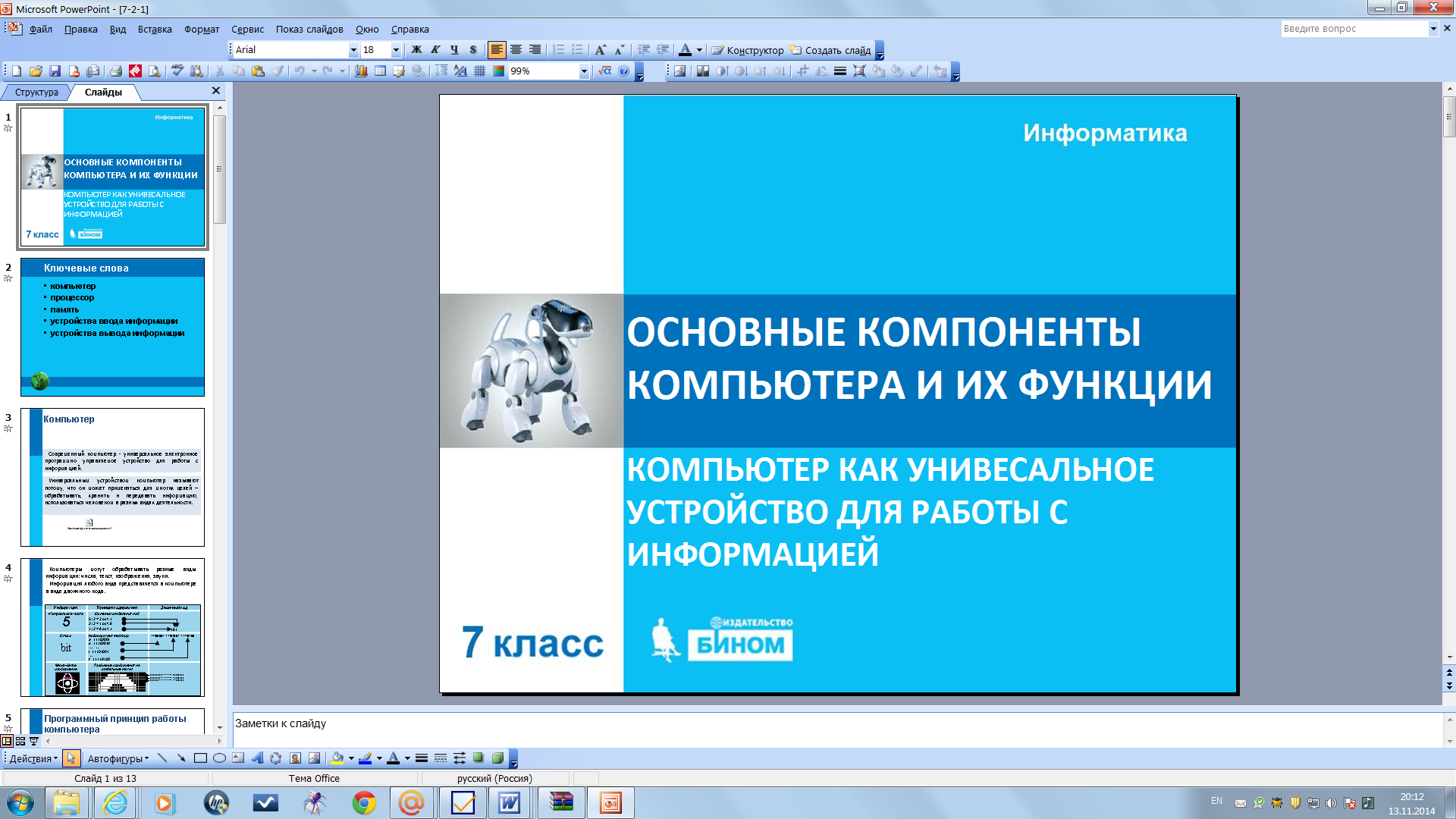 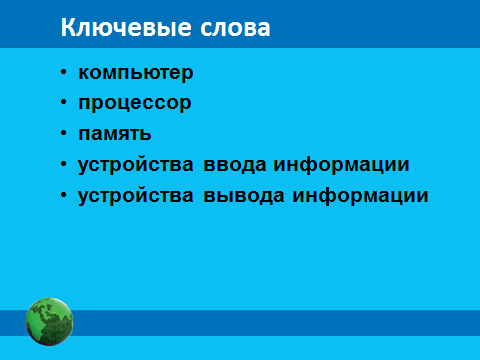  Познавательные: самостоятельное выделение-формулирование познавательной цели, формулирование проблемы. Коммуникативные: :планирование учебного сотрудничества с учителем и сверстникамиРегулятивные:целеполаганиеIII. Открытие новых знаний (10 мин)Цели:-выявление обучающимися новых знаний,развитие умения находить ответы на проблемные вопросы, подведение детей к самостоятельному выводу способа действия с информациейСоставляют план достижения цели и определяют средства ( алгоритм, модель)Выдвигает проблему.Создает эмоциональный настрой на…Формулирует задание…Проводит параллель с ранее изученным материалом. Организует учащихся по исследованию проблемной ситуации.Объяснение нового материала проходит в форме эвристической беседы с одновременным показом мультимедийной презентации на демонстрационном экране.Учитель: Ребята, мы с вами уже сказали, что современный компьютер может применяться для многих целей – обрабатывать, хранить и передавать самую разнообразную информацию, использоваться человеком в разных видах деятельности.Современный компьютер – универсальное электронное программно управляемое устройство для работы с информацией.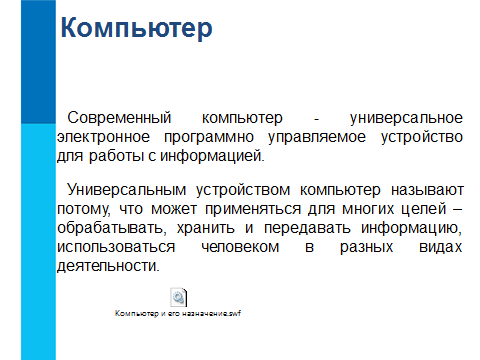 Учащимся демонстрируется Flesh-ролик «Компьютер и его назначение» 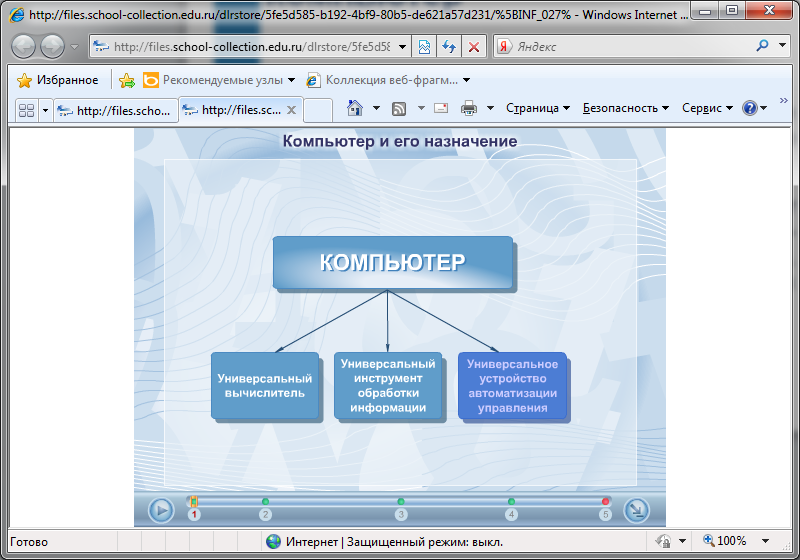 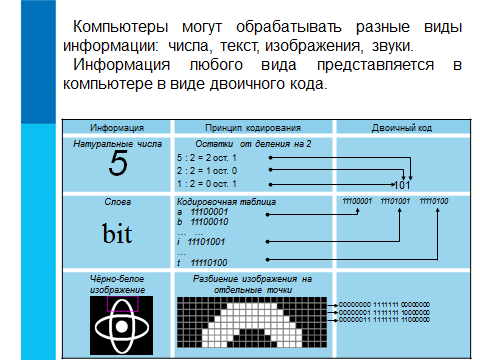 Информацию, предназначенную для обработки на компьютере и представленную в виде двоичного кода, принято называть двоичными данными или просто данными.Ребята, а как вы думаете, почему компьютер программно управляемое устройство?Ответы учеников.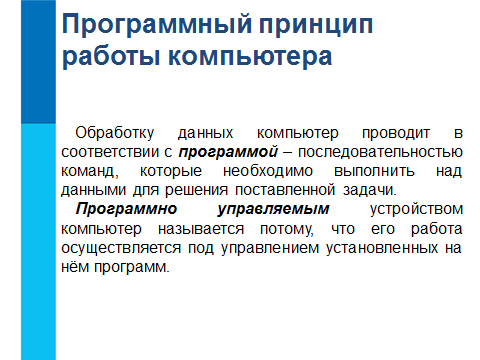 Несмотря на разнообразие современных компьютеров, все они имеют программный принцип работы.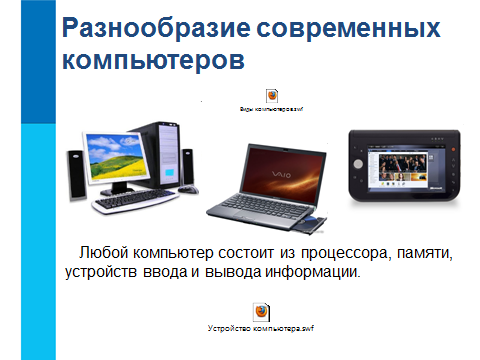 Демонстрируется Flesh-ролик «Виды компьютеров». 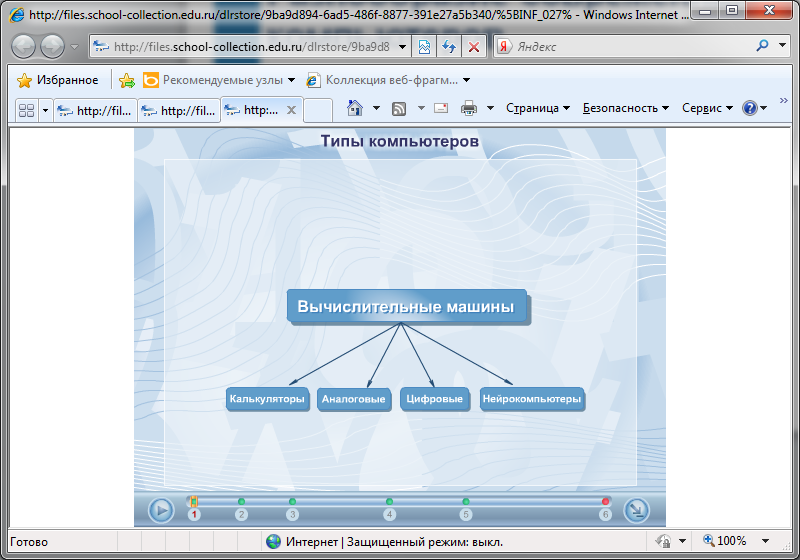 Ребята, давайте вспомни, какие устройства компьютера вы знаете?Ответы учеников.Совершенно верно, но у любого компьютера обязательно есть процессор, память, устройства ввода и вывода информации. Демонстрируется Flesh-ролик «Структура современных цифровых ЭВМ».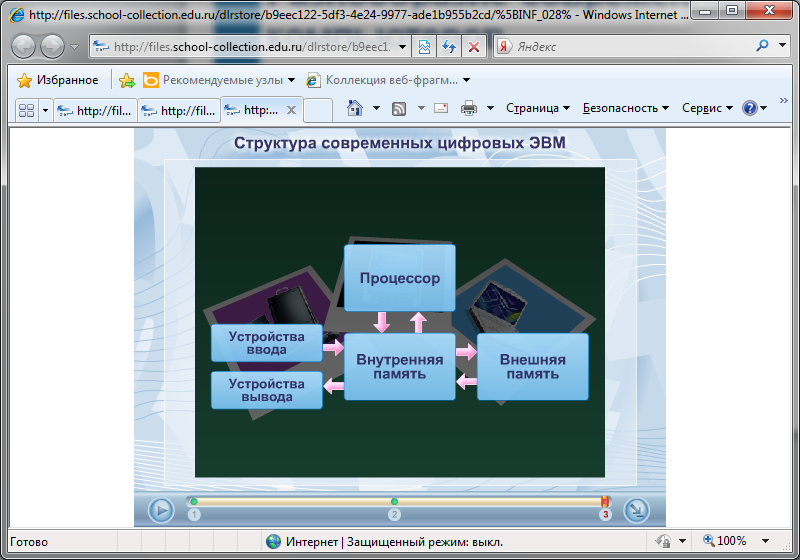 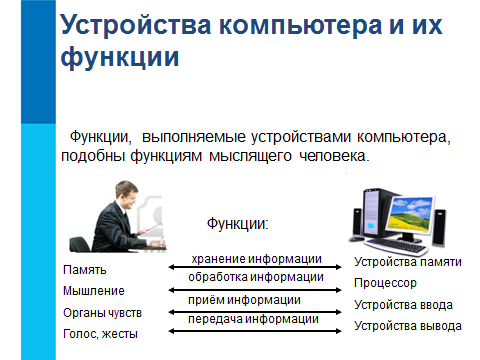 Но даже столь очевидное сходство не позволяет нам отождествлять человека с машиной хотя бы потому, что человек управляет своими действиями сам, а работа компьютера подчинена заложенной в него программе.Основным устройством компьютера является процессор. 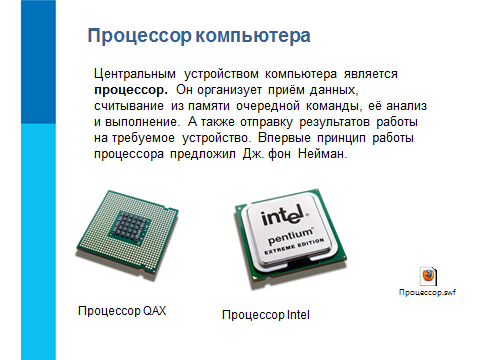 Согласно принципам Дж. фон Неймана процессор состоит из АЛУ и УУ.Демонстрируется Flesh-ролик «Принципы фон Неймана. Устройство процессора» 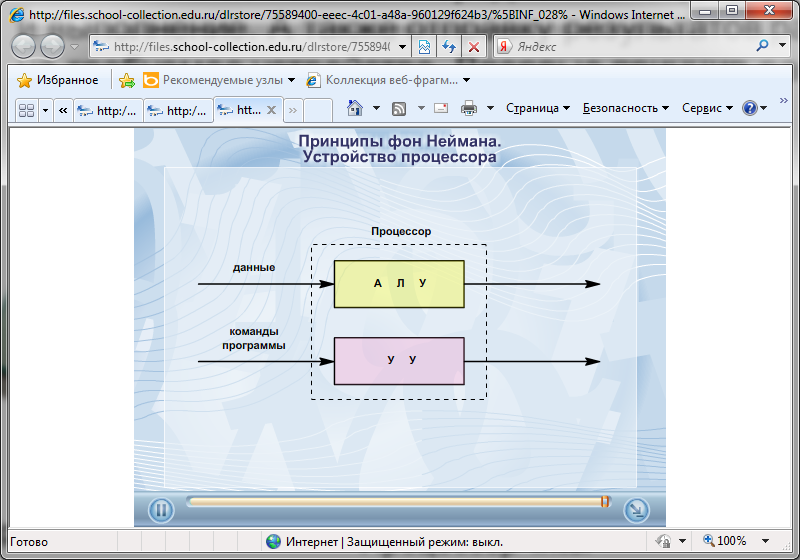 Демонстрируется Flesh-ролик «Разновидности внутренней памяти. Оперативная память»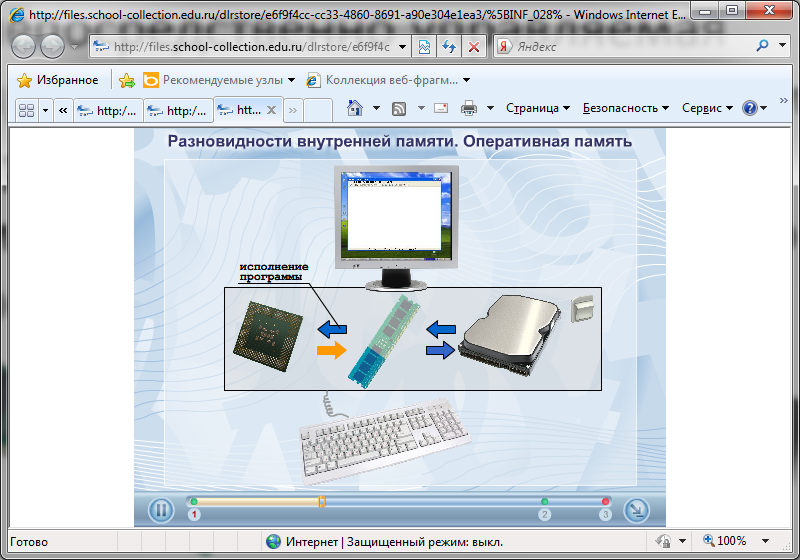 Демонстрируется Flesh-ролик «Специальная память. ПЗУ BIOS» (№7 Приложение)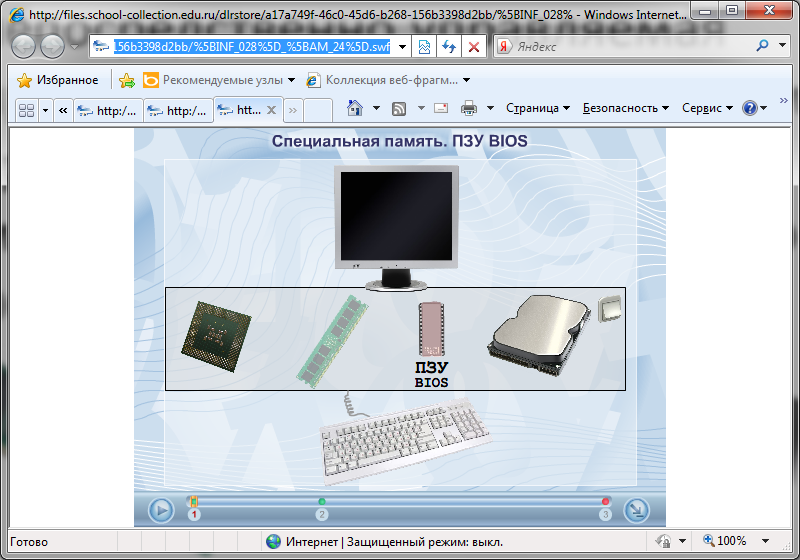 Рассмотрим внешнюю память компьютера. Внешняя память позволяет сохранять огромные объёмы информации. Информация во внешней памяти после выключения компьютера сохраняется. Различают носители информации и накопители (дисководы) – устройства, обеспечивающие запись данных на носители и считывание данных с носителей. Обращается внимание учеников на то, что жесткий диск является внешней памятью, хоть и находится внутри системного блока. 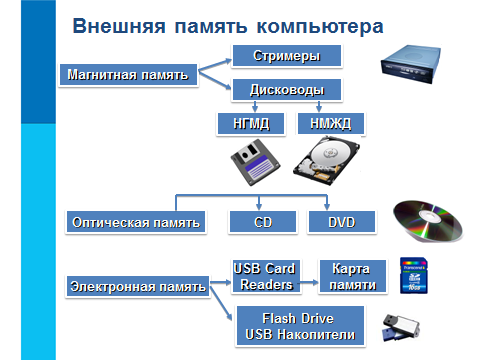 Человеку трудно понять двоичный код. И совсем невозможно человеку понять информацию, представленную последовательностью электрических импульсов. Входящие в состав компьютера устройства ввода – вывода «переводят» информацию с языка человека на язык компьютера и обратно. Различные устройства компьютера связаны между собой каналами передачи информации.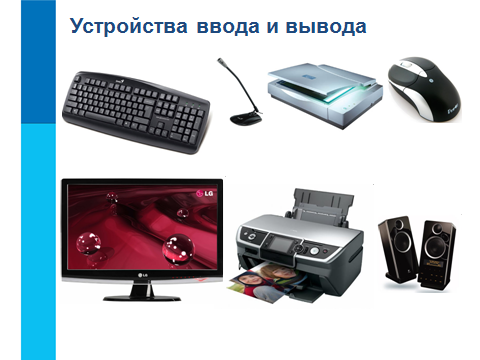 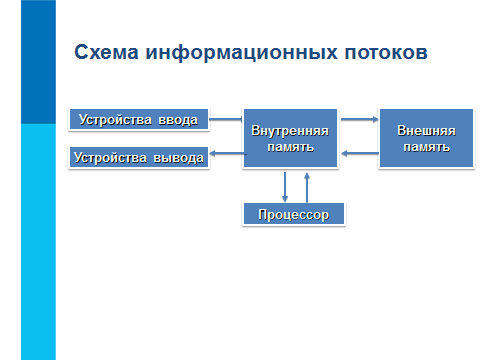  Коммуникативные: инициативное сотрудничество в поиске и выборе информации.Познавательные: моделирование, решение проблемы, построение логической цепи рассуждений ,выдвижение гипотез и их обоснование.Регулятивные: - определение последовательности промежуточных целей с учетом конечного результата; - составление плана и последовательности действийIV. Закрепление  нового (15 мин)Цель:- освоение способа действия с полученными знаниями в практической деятельностиРешают типовые задания  с проговариванием алгоритма вслухУстанавливает осознанность восприятия, первичное обобщение, побуждает к высказыванию своего мнения.Наводящими вопросами помогает выявить причинно-следственные связи  в восприятии различных видов информации.Обеспечивает положительную реакцию детей на творчество одноклассников.Акцентирует внимание на конечных результатах учебной деятельности обучающихся на урокеhttp://files.school-collection.edu.ru/dlrstore/e2d9e993-1ea6-4e75-980c-8844e3cd62b4/9_50.swf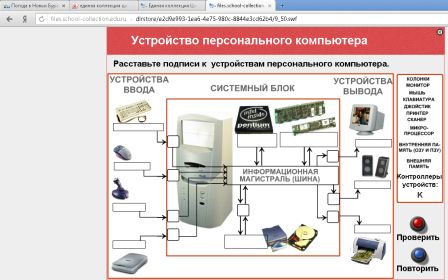  Познавательные: умение структурировать знания, выбор наиболее эффективных способов решения задания, умение осознанно и произвольно строить высказывания. Коммуникативные: управление поведением партнера, контроль, коррекция, оценка действий партнера.Регулятивные: Контроль в форме сличения способа действия и его результата с заданным эталоном с целью обнаружения отклонений и отличий от эталона;V. Контролирующее задание (12 мин)Цель:-осознание каждым обучающимся степени овладения полученных знаний .Осуществляют: самооценку; самопроверку; взаимопроверку; предварительную оценку. Контролирует выполнение работы.Организует:взаимопроверку; коллективную проверку; проверку выполнения упражнения; беседу по уточнению и конкретизации первичных знаний; оценочные высказывания обучающихся; обсуждение способов решения; самостоятельную работу с учебником; беседу, связывая результаты урока с его целями. Учениками выполняется практическая проверочная работа на компьютерах.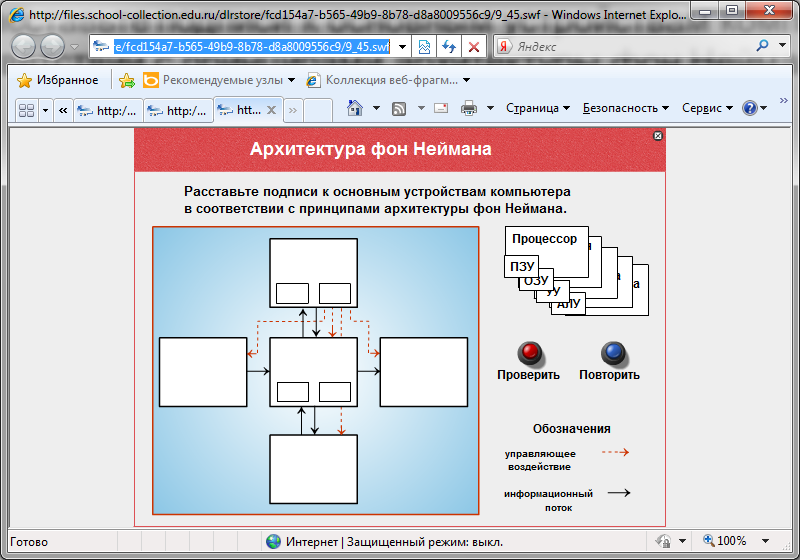  Регулятивные: контроль, коррекция, выделение и осознание того, что уже усвоено и что еще подлежит усвоению, осознание качества и уровня усвоения, внесение необходимых дополнений и корректив в план и способ действия в случае расхождения эталона, реального действия и его продукта;  выделение и осознание учащимся того что уже усвоено и что еще подлежит усвоению, осознание качества и уровня усвоения; Личностные: личностное, профессиональное, жизненное самоопределение и построение жизненных планов во временной перспективе.VII. Рефлексия учебной деятельности на уроке (3 мин)Цели:- соотнесение поставленных задач с достигнутым результатом, фиксация нового знания, постановка дальнейших целей. Формулируют конечный результат своей работы на уроке.Называют  основные позиции нового материала и как они их усвоили (что получилось, что не получилось и почему)Отмечает степень вовлеченности учащихся 
в работу на уроке. Дает комментарий к домашнему заданию; https://docs.google.com/forms/d/146u3gDXlc0uQX_z-J8jBGZLxT2M4EYsd---oPVlSHNU/viewform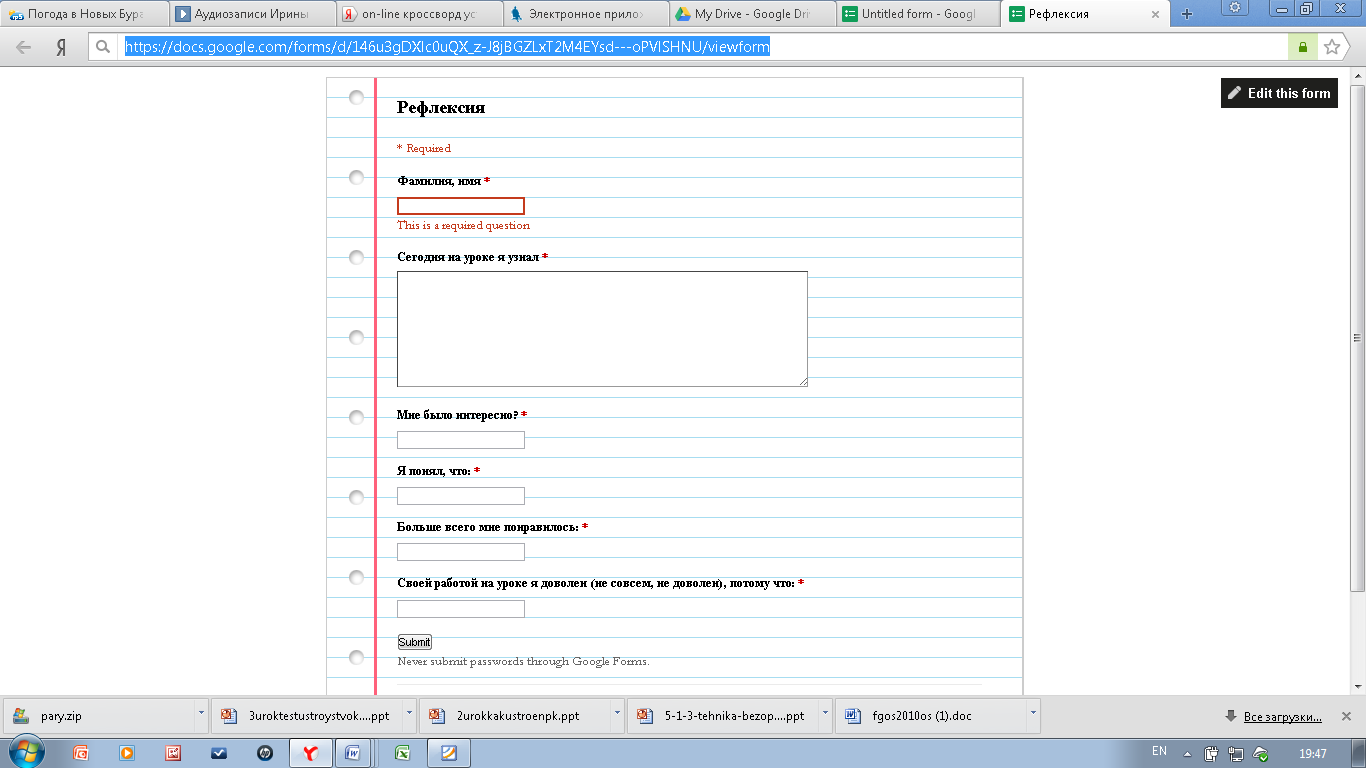 Домашнее задание: Домашнее задание (2 мин)Учитель озвучивает домашнее задание, ученики записывают домашнее задание в дневник. Учебник: §2.1, письменно ответить на вопросы 12-14.Учитель подводит итог урока, выставляет оценки. Урок окончен, до свидания. Коммуникативные: умение с достаточной полнотой и точностью выражать свои мысли. Познавательные: рефлексия способов и условий действия, их контроль и оценка; критичность Личностные: установление учащимся значения результатов своей деятельности для удовлетворения своих потребностей,  мотивов, жизненных интересов.№Название ресурсаТип, вид ресурсаФорма предъявления информации (иллюстрация, презентация, видеофрагменты, тест, модель и т.д.)Гиперссылка на ресурс, обеспечивающий доступ к ЭОР1Основные компоненты компьютера и их функцииПрезентацияПрезентацияhttp://metodist.lbz.ru/authors/informatika/3/eor7.php2Компьютер и его назначениеFlash-роликДемонстрация к лекцииhttp://school-collection.edu.ru/catalog/res/5fe5d585-b192-4bf9-80b5-de621a57d2313Виды компьютеровFlash-роликДемонстрация к лекцииhttp://school-collection.edu.ru/catalog/res/9ba9d894-6ad5-486f-8877-391e27a5b3404Структура современных цифровых ЭВМFlash-роликДемонстрация к лекцииhttp://school-collection.edu.ru/catalog/res/b9eec122-5df3-4e24-9977-ade1b955b2cd5Принципы фон Неймана. Устройство процессораFlash-роликДемонстрация к лекцииhttp://school-collection.edu.ru/catalog/res/a3c6e4d1-c86f-4e2a-854a-3e26930e71bf6Разновидности внутренней памяти. Оперативная памятьFlash-роликДемонстрация к лекцииhttp://school-collection.edu.ru/catalog/res/e6f9f4cc-cc33-4860-8691-a90e304e1ea37Внутренняя память ЭВМ: ПЗУ BIOSFlash-роликДемонстрация к лекцииhttp://school-collection.edu.ru/catalog/res/a17a749f-46c0-45d6-b268-156b3398d2bb8Программа-тренажер "Устройство компьютера-1"Виртуальный конструктор ЭВМ с архитектурой фон-НейманаСамостоятельная работа на компьютереhttp://school-collection.edu.ru/catalog/res/fcd154a7-b565-49b9-8b78-d8a8009556c9